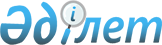 О внесении изменений и дополнений в Соглашение о разделе продукции по Северному Каспию от 18 ноября 1997 годаПостановление Правительства Республики Казахстан от 4 мая 2005 года N 422

      Правительство Республики Казахстан  ПОСТАНОВЛЯЕТ: 

      1. Одобрить прилагаемый  Договор  "О внесении изменений и дополнений в Соглашение о разделе продукции по Северному Каспию от 18 ноября 1997 года", заключенный между Министерством энергетики и минеральных ресурсов Республики Казахстан, акционерным обществом "Национальная компания "КазМунайГаз", компаниями "Аджип Каспиан Си Б.В.", "ЭксонМобил Казахстан Инк.", "ИНПЕКС Норт Каспиан Си Лтд.", "Филипс Петролеум Казахстан Лтд.", "Шелл Казахстан Девелопмент Б.В." и "Тоталь ЭиП Казахстан". 

      2. Министерству энергетики и минеральных ресурсов Республики Казахстан принять необходимые меры, вытекающие из настоящего постановления. 

      3. Настоящее постановление вводится в действие со дня подписания.   

       Премьер-Министр 

      Республики Казахстан   ДАТА __________ 2005 г. 

   

  ДОГОВОР 

О внесении изменений и дополнений в Соглашение о разделе 

      продукции по Северному Каспию от 18 ноября 1997 года        Сноска: Договор не подлежит включению в базу данных "Закон". 

       

      (Примечание РЦПИ: Соглашение о разделе продукции по Северному Каспию от 18 ноября 1997 года в РЦПИ не поступало).       
					© 2012. РГП на ПХВ «Институт законодательства и правовой информации Республики Казахстан» Министерства юстиции Республики Казахстан
				